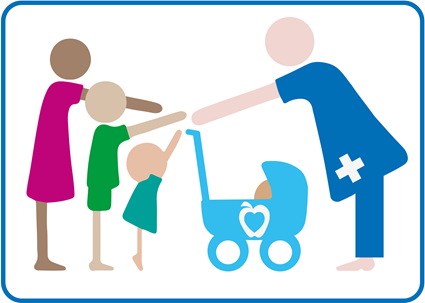 Healthy You, Healthy FuturePublic Health Nursing Service Referral Form
Please return to:SPOA, Shropshire Public Health Nursing Service, Coral House, 11 Longbow Close, Harlescott Lane, Shrewsbury, SY1 3GZ.shropcom.spoa@nhs.netParent: 0333 3583654
Professional: 01743 730090

Child or Young Person being referred:Full Name:…………………………………… 		Date of birth/EDD: .…./.…./…..NHS No.:……………………………………...		Gender: Male / Female / Unspecified	Home Address:………………………………………………………… Post Code:………........Educational Setting:………………………………………………………...Please confirm Parent/carer/young persons consent has been obtained (please cross out those that do not apply) Yes  No Parents/ Carer details: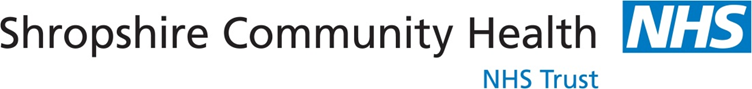 Name: Name: Name: Contact phone No:  Contact phone No:  Person(s) making the referral: Person(s) making the referral: Person(s) making the referral: Person(s) making the referral: Person(s) making the referral: Name/Agency:
Contact Number:Contact Number:Brief reason for referral:Brief reason for referral:Brief reason for referral:Brief reason for referral:Brief reason for referral:Signature: Signature: Signature: Date: Date: Date referral received: Allocated to:Referrer notified:Referrer notified: